S p r á v ao výsledkoch a podmienkach výchovno-vzdelávacej činnostiza školský rok 2019/2020Správu predkladá: ................................................. RNDr. Jana Habová, riaditeľka školyPrerokované v pedagogickej rade dňa Vyjadrenie rady školy:Rada školy pri Bilingválnom slovensko-španielskom gymnáziu, Štúrova ulica 2590/31A, Nové Mesto nad Váhom odporúča zriaďovateľovi Okresnému úradu v Trenčínes c h v á l i ťSprávu o výsledkoch a podmienkach výchovno-vzdelávacej činnosti Bilingválneho slovensko-španielskeho gymnázia, Štúrova ulica 2590/31A, Nové Mesto nad Váhom za školský rok 2017/2018.Nové Mesto nad Váhom,  ................................................... Mgr. Katarína Majerníková, predsedkyňa Rady školy pri Bilingválnom slovensko-španielskom gymnáziu, Štúrova ulica 2590/31A, Nové Mesto nad VáhomStanovisko zriaďovateľa:Okresný úrad Trenčín s c h v a ľ u j e - n e s c h v a ľ u j eSprávu o výsledkoch a podmienkach výchovno-vzdelávacej činnosti Bilingválneho slovensko-španielskeho gymnázia, Štúrova ulica 2590/31A, Nové Mesto nad Váhom za školský rok 2018/2019 .................................................. za Okresný úrad  TrenčínBilingválne slovensko-španielske gymnázium,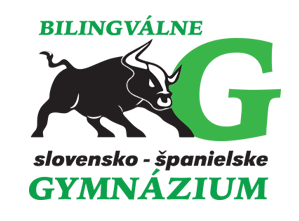 Štúrova ulica 2590/31A,Nové Mesto nad VáhomTáto správa bola vypracovaná v súlade s vyhláškou Ministerstva školstva Slovenskej republiky č. 9/2006 Z.z. o štruktúre a obsahu správ o výchovno-vzdelávacej činnosti, jej výsledkoch a podmienkach škôl a školských zariadení. K vypracovaniu komplexnej správy boli použité správy o činnosti predmetových komisií, výchovného poradcu, triednych učiteľov, štatistiky o hospodárení školy.1. Základné identifikačné údaje o škole (§ 2 ods. 1 písm. a))1.1 Názov školy: Bilingválne slovensko-španielske gymnázium, Štúrova ulica 2590/31A, Nové Mesto nad Váhom1.2 Adresa školy: Štúrova ulica 2590/31A, Nové Mesto nad Váhom1.3 Telefónne číslo: +421 32 6422005, +421 32 77110231.4 Internetová adresa: www.bilgymnmv.edupage.org, e-mailová adresa: sekretariat@bilgymnmnv.sk1.5 Zriaďovateľ: Okresný úrad Trenčín1.6. Riaditeľka školy: RNDr. Jana Habová 1.7. Údaje o rade školy a iných poradných orgánoch:1.7.1 Rada školy Zloženie rady školy do 30.06.2020:1.7.2 Rodičovská radamá  5 členov, predsedom je Zuzana Brezanová. Rodičia sú pravidelne informovaní o výsledkoch školy, hlavných úlohách školy, plánovaných akciách, materiálnom a personálnom zabezpečení výchovno-vzdelávacieho procesu, hospodárení s financiami  rodičovského združenia. Spolupráca s rodičovskou radou je na veľmi dobrej úrovni. 1.7.3 Žiacka radaJej členmi sú volení zástupcovia za každú triedu, spoločné zasadnutia žiackej rady s vedením školy sa uskutočňujú na podnet vedenia školy alebo na podnet žiackej rady. Na zasadnutiach boli žiaci informovaní o plánovaných aktivitách a zámeroch školy, rokovali o návrhoch zmien v školskom poriadku, prezentovali názory na zlepšenie chodu školy, vyjadrovali svoje pripomienky k vzdelávaciemu procesu a organizačne zabezpečovali aktivity, ktoré sami iniciovali (imatrikulácie, vianočný večierok, exkurzie...). Predsedom žiackej rady bola Samuel Gavač.1.7.4 Predmetové komisie:Počas školského roka sa vedenie školy pravidelne stretávalo vedúcimi predmetových komisií, členovia PK sa stretávajú podľa potreby. Na týchto stretnutiach sa prerokovali hlavné úlohy školy na školský rok, pripravil sa plán práce školy a zjednotili sa požiadavky na vypracovanie plánu práce PK. 1.7.5 Triednictvo v jednotlivých triedach:Mgr. Tomáš MalekMgr. Petronela BombováMgr. Andrea KováčováMgr. Katarína MajerníkováMgr. Dana Jurčacková2. Údaje o počte žiakov školy za školský rok 2020/2021 (§ 2 ods. 1 písm. b)Štúdium v zahraničí:V  školskom roku 2020/2021 študovali v zahraničí:Veronika Helešová, III.A – Španielsko – od septembra 2020 do februára 2021Matej Urbánek, III.A – Španielsko – od septembra 2020 do februára 2021V priebehu školského roka nedošlo k zmenám v stave žiactva.Špeciálne výchovno-vzdelávacie potreby:V školskom roku 2020/2021 od 21.1.2021 sme na žiadosť rodičov zaradili ako žiaka so ŠVVP Natáliu Skovajsovú.Individuálny učebný plán:V školskom roku 2020/2021 mala IŠP Alica Cagalová Uzunyan z dôvodu tehotenstva a následného materstva a starostlivosti o dieťa.2.1 Údaje o počte prijatých žiakov do prvého ročníka školského roka 2020/2021, údaje o počtoch a úspešnosti uchádzača na prijatie (§ 2 ods. 1 písm. d)Pre prijímacie konanie riaditeľka školy zriadila prijímaciu komisiu, ktorej členmi boli:RNDr. Jana Habová, riaditeľka školyMgr. Katarína MajerníkováMgr. Tomáš Malek2.2 Údaje o výsledkoch hodnotenia a klasifikácie žiakov podľa poskytovaného stupňa vzdelania (§ 2 ods. 1 písm. e)2.2.1 Údaje k 30. 06. 2021:Žiak V. ročníka počas dištančného vzdelávania si prestal plniť študijné povinnosti, z tohto dôvodu bol neklasifikovaný zo všetkých predmetov a ukončil štúdium na našej škole pred maturitou.2.2.3 Priemerné známky jednotlivých predmetov podľa ročníkov za 2. polrok školského roka 2020/2021:2.2.4 Dochádzka podľa ročníkov v školskom roku 2020/2021:Aj počas dištančného vzdelávania sme kontrolovali a zaznamenávali dochádzku žiakov počas online hodín.2.2.5 Správanie podľa ročníkov v školskom roku 2020/2021:. V 1. polroku školského roka 2020/2021 bola schválená 1 znížená známka zo správania v V.A triede za 13 neospravedlnených hodín2.2.6 Výchovné opatrenia podľa ročníkov v školskom roku 2020/2021:V 1. polroku boli udelené 3 pokarhania riaditeľky školy za 5, 5 a 6 vymeškaných a neospravedlnených hodín. 2.2.7 Maturitné skúšky 2020/2021:V školskom roku 2020/2021 sa kvôli pandémii ochorenia COVID  maturitné skúšky konali administratívnou formou, pedagogická rada určila príbuzné predmety k predmetom MS a na základe výsledkov počas štúdia sa podľa vzorca určeného ministerstvom školstva vypočítala maturitná známka. Pokiaľ žiak so známkou súhlasil, známka sa mu zapísala na jeho maturitné vysvedčenie, pokiaľ žiak so známkou nesúhlasil, musel konať ústnu maturitnú skúšku v určenom termíne. Po výpočte maturitných známok všetci naši žiaci so známkami súhlasili. Pokiaľ sa žiaci prihlásili na dobrovoľnú maturitnú skúšku, museli ju vykonať ústnou formou. V našej škole takto konali MS 2 žiaci, jeden z matematiky v španielskom jazyku a druhý z fyziky v španielskom jazyku, obaja skúšku zvládli bez problémov. Skupiny príbuzných predmetovDo aritmetického priemeru sa započítavajú známky za koncoročné vysvedčenie a v posledných 2 ročníkoch polročné a koncoročné vysvedčenieSlovenský jazyk a literatúra Slovenský jazyk a literatúraŠpanielsky jazyk, literatúra a kultúraŠpanielsky jazykGeografia v španielskom jazykuUmenie a kultúra v španielskom jazykuKonverzácia v španielskom jazykuSeminár z umenia a kultúry v španielskom jazykuAnglický jazykAnglický jazykKonverzácia v anglickom jazykuDejepisDejepisSeminár z dejepisuObčianska náukaObčianska náukaBiológiaBiológiaSeminár z biológieBiológia v španielskom jazykuBiológiaSeminár z biológie v španielskom jazykuSeminár z biológie v slovenskom jazykuMatematika v španielskom jazykuMatematikaSeminár z matematiky v španielskom jazykuFyzika v španielskom jazykuFyzikaSeminár z fyziky v španielskom jazykuVýsledky maturitnej skúšky v školskom roku 2020/2021:3. Zoznam študijných odborov a ich zameraní, v ktorých škola zabezpečuje výchovu a vzdelávanie, zoznam uplatňovaných učebných plánov ( §2 ods.1 písm. f)študijný odbor a zameranie: 7902J - gymnázium, 74 – bilingválne štúdiumUčebný plán podľa inovovaného Školského vzdelávacieho programua –  predmet sa končí maturitnou skúškou vo  4. ročníkub – na každej hodine sa trieda delí na skupiny pri minimálnom počte 23 žiakovc – od 2. ročníka sa predmet vyučuje bilingválned – na každej hodine sa trieda delí na skupiny s maximálnym počtom 15 žiakove – predmet sa v 5. ročníku vyučuje v španielskom jazykuf – vo 4. ročníku žiak absolvuje konverzáciu v španielskom jazyku (2 hod.) a volí si jeden dvojhodinový seminár, v 5. ročníku žiak absolvuje konverzáciu v španielskom jazyku (4 hodiny) a volí si 3 trojhodinové semináreVšetky predmety okrem etickej a náboženskej výchovy sa klasifikujú.Predmety vyučované v druhom vyučovacom jazyku:3.4 Voliteľné predmety v školskom roku 2020/2021:Vo 4. ročníku mali žiaci na výber jeden seminár z ponuky:Konverzácie v anglickom jazykuSeminár z biológie v slovenskom jazykuSeminár z biológie v španielskom jazykuSeminár z matematiky v slovenskom jazykuSeminár z matematiky v španielskom jazykuSeminár z chémie v slovenskom jazykuSeminár z chémie v španielskom jazykuSeminár z fyziky v slovenskom jazykuSeminár z fyziky v španielskom jazykuSpoločenskovedný seminárSeminár z geografie v slovenskom jazykuSeminár z dejepisuV 5. ročníku mali žiaci na výber 3 trojhodinové semináre v celkovom počte 9 hodín z ponuky:Konverzácia v anglickom jazykuSeminár z biológie v slovenskom jazykuSeminár z biológie v španielskom jazykuSeminár z matematiky v slovenskom jazykuSeminár z matematiky v španielskom jazykuSeminár z chémie v slovenskom jazykuSeminár z chémie v španielskom jazykuSeminár z fyziky v slovenskom jazykuSeminár z fyziky v španielskom jazykuSpoločenskovedný seminárSeminár z geografie v slovenskom jazykuSeminár z dejepisu4. Údaje o fyzickom počte zamestnancov a plnení kvalifikačného predpokladupedagogických zamestnancov školy k 30.06.2021 (§ 2 ods. 1 písm. g)4.1 Počet zamestnancov k 30.06.2021:V tomto počte sú zahrnutí aj 3 španielski učitelia a 1 zamestnankyňa na rodičovskej dovolenke ( Mgr. Jana Baniari).Zamestnanci s čiastočným úväzkom:Mgr. Ján Kincel ( 4 hodiny fyziky), Mgr. Eva Matlová ( 2 hodiny katolíckeho náboženstva), Mgr. Blažena Barančinová (5 hodín biológie, 5 hodín chémie, 3 hodiny seminár z biológie v 5. ročníku) a Mgr. Andrea Kováčová (12 hodín ANJ, 4 hodiny KŠJ)4.2 Kariérne stupne pedagogických zamestnancov k 30.06.2021:4.3 Veková štruktúra pedagogických zamestnancov k 30.06.2021:4.4 Zoznam učiteľov v priebehu školského roka 2020/2021 a ich aprobácia:Rodičovská dovolenka :Mgr. Jana Baniari (BIO, CHE) – celý školský rok 4.5 Zoznam nepedagogických zamestnancov v roku 2020/2021:1. Alena Schayová	- ekonómka2. Jarmila Ostrovská - informátorka3. Magdaléna Kolečanská - upratovačka4. Michaela Osuská - upratovačka5. Marián Gebhard - školník5. Údaje o ďalšom vzdelávaní pedagogických zamestnancov školy ( §2 ods.1 písm. h)Učitelia sa chceli prihlásiť na vzdelávania, tieto sa však neuskutočnili z finančných dôvodov a z dôvodu šírenia COVID19 a následného plošného uzavretia škôl a prechodu na dištančné vzdelávanie.5.1 Adaptačné vzdelávanie:V školskom roku 2020/2021 neabsolvoval žiadny učiteľ adaptačné vzdelávanie.  6. Údaje o aktivitách a prezentácii školy na verejnosti ( § 2 ods. 1 písm. i)6.1 Krúžková záujmová činnosť v školskom roku 2020/2021:Krúžková činnosť sa v školskom roku neuskutočňovala z dôvodu dištančného vzdelávania a pandémii COVID6.2 Predmetové olympiády:6.3 Zapojenie žiakov do iných súťaží:Veľa súťaží sa kvôli pandémii a dištančnému vzdelávaniu nekonalo, prípadne boli odložené na september – október 20216.5 Športové súťažeŠportové súťaže sa kvôli pandémii a dištančnému vzdelávaniu nekonali. 6.6 Efektivita výchovného poradenstva: Výchovné poradenstvo v tomto školskom roku bolo zamerané na riešenie aktuálnych problémov, poskytovanie online informácii o možnostiach štúdia na vysokých školách. Ostatné aktivity (testy profesionálnej orientácie, prevencia šikanovania a prevencia používania návykových látok, monitorovanie zmien v správaní žiakov) sa z dôvodu dištančného vzdelávania neuskutočnili. 6.10 Efektivita programu environmentálnej výchovy v škole:Environmentálna výchova sa v škole realizuje podľa programu environmentálnej výchovy zameranej na ochranu prírody a životného prostredia, poskytovanie informácii žiakom o dôvodoch a dôležitosti tejto ochrany, zapájanie školy do environmentálnych programov. Dôležité je aj triedenie odpadu priamo žiakmi v škole, v každej triede máme zberný kôš na papier a plasty. Aktivity, ktoré robievame (zber papiera, OŽAZ, exkurzie) sa z dôvodu pandémie v tomto školskom roku nemohli uskutočniť. 6.11 Údaje o aktivitách organizovaných školou:V školskom roku 2020/2021 bol počet aktivít značne obmedzený z dôvodu pandémie a dištančného vzdelávania, realizovali sa len niektoré a to:vydávanie školského časopisu PALABRApríprava prezentačného videa školy – uverejnené na našom kanáli na yutubespolupráca s Radio Slovakia International  - 7 príspevkovpríprava knihy Slovenské a španielske receptypríprava videa s pridelencom pre vzdelávanie a kultúru Španielskeho kráľovstva na Slovenskuonline stretnutie pre záujemcov o štúdium na našej škole 8.3., 29.3.20217. Údaje o výsledkoch inšpekčnej činnosti vykonanej Štátnou školskouinšpekciou v škole (§ 2 ods. 1 písm. k)V školskom roku 2020/2021 nebola vykonaná zo strany Štátnej školskej inšpekcie žiadna aktivita na našej škole. 8.  Údaje o priestorových a materiálnych podmienkach školy (§ 2 ods. 1 písm. l) Škola mala v školskom roku 2020/2021 k dispozícii:10 učební, z toho : 5 kmeňových, 5 odborné – 1 biologické laboratórium, 2 jazykové laboratória, 1 učebňa matematiky a informatiky, 1 učebňa informatiky 2 kabinety1 miestnosť pre vedenie školy1 miestnosť pre administratívu školy1 miestnosť pre školníka, informátorku a upratovačku Počas školského roka 2020/2021 pokračovalo zlepšovanie podmienok pre výchovnovzdelávací proces:zakúpili sme aktualizáciu programu aSc agendypokračovali sme v používaní elektronickej žiackej knižkypokračovali sme v používaní elektronickej triednej knihydokúpili sme učebné pomôcky začali sme používať nástroje na online vzdelávanie – Teams, Zoom, Discord...zborovňu sme prerobili na jazykové laboratórium a v súčasnosti máme 2 plne funkčné učebne na vyučovanie jazykov Časť spomenutých vecí sme mohli vykonať len vďaka podpore rodičovského združenia. Ide najmä o zakúpenie učebných pomôcok, vybudovanie jazykového laboratória a podporu mimoškolskej činnosti.V nasledujúcom období bude treba:pokračovať v nákupe učebných pomôcok podľa požiadaviek predmetových komisiívybudovať archív, knižnicu a chemické laboratórium 10. Údaje o finančnom a hmotnom zabezpečení výchovno-vzdelávacej činnostiškoly (§ 2 ods. 1 písm. m)Finančná situácia v hospodárení bola náročná. Na pokrytie bežných výdavkov boli použité prostriedky zo štátneho rozpočtu. K skvalitneniu materiálno-technického zabezpečenia výrazne pomohli sponzori a rodičovská rada. Vďaka Španielskemu veľvyslanectvu je škola vybavená učebnicami pre výučbu španielskeho jazyka, slovníkmi a DVD diskami. Zdrojom finančných prostriedkov boli aj peniaze získané zo vzdelávacích poukazov.11. Cieľ, ktorý si škola určila v koncepčnom zámere rozvoja školy na príslušný  školský rok a vyhodnotenie jeho plnenia ( § 2 ods. 1 písm. n)V koncepčnom zámere rozvoja školy na školský rok 2020/2021 bolo plánované: motivovať zamestnancov k zodpovednej a iniciatívnej práci – cieľ priebežne plnený. Škola disponuje kvalitným pedagogickým zborom, jeho základ tvoria skúsení iniciatívni pedagógovia, ktorí majú svoju prácu skutočne radi.   pokračovať v pretváraní inštitúcie na humánnu školu moderného typu – cieľ priebežne plnený. Snahou školy je poskytnúť žiakom kvalitné vzdelávanie v podmienkach, kde sa dobre cítia, škola chce vzdelávať tak, aby žiaci boli spokojní s procesom vzdelávania a prípravou na vysokoškolské štúdium, ale aby sa v škole cítili dobre. Túto myšlienku prijala prevažná väčšina pedagógov za vlastnú, v ojedinelých prípadoch je nutné v tomto smere ešte individuálne pracovať.  zintenzívniť prezentáciu školských aktivít a výsledkov školy na verejnosti a získavať tak pre štúdium v našej škole najtalentovanejších žiakov – cieľ priebežne plnený. Na našu web stránku uverejňujeme fotografie z akcií poriadaných školou a táto stránka je priebežne aktualizovaná.  V tomto školskom roku sa nám nepodarilo z dôvodu pandémie zorganizovať Deň otvorených dverí, uskutočnili sme ho len v online priestore. Funguje nám facebooková stránka školy. získať väčší počet žiakov, ktorí budú konať maturitnú skúšku z prírodovedného predmetu v cudzom jazyku a získajú tak odbornú štátnu jazykovú skúšku. Cieľ čiastočne splnený. Úloha bude teda aj naďalej pokračovať v motivácii a usmerňovaní žiakov školské aktivity a účasť žiakov v projektoch plánovať tak, aby dochádzalo k čo najmenšej strate vyučovacích hodín – cieľ priebežne plnený. Pri tvorbe plánu práce dbáme dôsledne na to, aby mimovyučovacie aktivity boli plánované prevažne v dňoch, keď vyučovanie je narušené maturitnými skúškami, prijímacími skúškami a pod. Napriek tomu množstvo aktivít, ktoré organizujeme, si vyžaduje absenciu žiakov  reprezentujúcich školu na vyučovaní. Z uvedeného vyplýva, že ciele, ktoré dokážeme sami splniť, sú buď splnené úplne alebo sa priebežne plnia. 12. Oblasti, v ktorých škola dosahuje dobré výsledky a oblasti, v ktorých sú  nedostatky a treba úroveň výchovy a vzdelávania zlepšiť vrátane návrhov  opatrení (§ 2 ods. 1 písm. o).Informáciu o týchto oblastiach uvedie škola podľa SWOT analýzy t. j. silné stránky školy, slabé stránky školy, príležitosti a riziká.SILNÉ STRÁNKYodbornosť a kvalifikovanosť pedagogických zamestnancov, ich záujem o ďalší odborný rast potenciál motivovaných žiakov so záujmom o svoj osobný rast , ich jazykové a prezentačné schopnosti vysoká vedomostná úroveň žiakov, ich úspešnosť v súťažiach, na MS a v umiestnení na vysokých školách bohatá ponuka zmysluplných mimovyučovacích aktivít mobility žiakov bilingválne vyučovanie zabezpečované zahraničnými učiteľmi, učebnice a študijné materiály zaslané zahraničným partnerom silné multikultúrne prostredie estetické priestory školy medzinárodný duch školy príjemná sociálna klíma technické vybavenie školySLABÉ STRÁNKYprenájom budovy školy - riziká hlavne vo finančnej oblasti  absencia vlastných priestorov na výučbu telesnej výchovy – prenajímanie telocvične má riziká hlavne vo finančnej oblastiabsencia stravovacieho zariadenia v budove školy – žiaci musia dochádzať na stravu do inej školy, strata času celkový nedostatok priestorov školy nízky záujem žiakov o prírodovedné predmety príliš veľa aktivít a projektov smerujúce k strate vyučovacích hodín vysoká absencia žiakov na vyučovaní vyťaženosť žiakov nedostatočné vzdelávacie ponuky pre učiteľov nespoľahlivosť techniky, jej výpadky, pomalé pripojenie na internetPRÍLEŽITOSTImožnosť dobudovania priestorov, ich vybavenia podľa koncepčného zámeru a zlepšenia podmienok pre výchovno-vzdelávací proces možnosť vzdelávania učiteľov individuálne mobility našich žiakov v partnerských školách a zahraničných žiakov u nás väčší počet maturantov z prírodovedných predmetov v španielskom jazyku s cieľom získania odbornej štátnej jazykovej skúšky RIZIKÁnedostatok finančných prostriedkov nepokračovanie v spolupráci so zahraničnými partnermi na základe medzinárodných zmlúv mimoriadna vyťaženosť žiakov i učiteľov, možný odchod zo školy z dôvodu náročnosti na prípravu zaťažujúci rytmus práce – syndróm „vyhorenia“ nedostatočné ohodnotenie zamestnancov v školstve negatívny demografický vývoj nepriaznivý vývoj slovenského školstva11.1 Návrhy opatrení:neustále stabilizovať pedagogický zbor, motivovať zamestnancov k zodpovednej a iniciatívnej práci pokračovať v pretváraní inštitúcie na humánnu školu moderného typu získavať pre štúdium najtalentovanejších žiakov zintenzívnením prezentácie školských aktivít a výsledkov školy na verejnosti školské aktivity a účasť žiakov v projektoch plánovať tak, aby dochádzalo k čo najmenšej strate vyučovacích hodín12. Výsledky úspešnosti školy pri príprave na výkon povolania a uplatnenie žiakov na pracovnom trhu alebo ich úspešnosť prijímania na ďalšie štúdium (§ 2 ods. 1 písmeno p)Počet absolventov školy v školskom roku 2020/2021: 26, z toho 1 žiak ukončil štúdium na škole na vlastnú žiadosť pred maturitou. Počet prijatých na VŠ štúdium: 23Neuchádzali sa o štúdium: 2Neprijatí: 0Štruktúra umiestnenia absolventov na vysokých školách:Univerzita Komenského Bratislava:Prírodovedecká fakulta 							1Právnická fakulta								1Filozofická fakulta								3Masarykova univerzita Brno							3Mendelova univerzita Brno							1UKF Nitra										1Ekonomická univerzita Bratislava						1Trnavská univerzita  								2Univerzita Mateja Bela Banská Bystrica					1Univerzita Palackého Olomouc							1Žilinská univerzita									2Karlova univerzita Praha								1Vysoká škola v Dánsku								2Univerzita v USA									2Stredná odborná škola vo Valencii (príprava na VŠ)				113. Ďalšie informácie:13.1 Psychohygienické podmienky výchovy a vzdelávania ( § 2 ods. 2 písm. a)Sťažené podmienky sú na výučbu telesnej výchovy, ktorá sa uskutočňuje v prenajatých priestoroch. Vážnym problémom ostáva stravovanie žiakov i zamestnancov, pretože škola nemá priestory na zriadenie výdajne stravy. Zamestnanci využívajú donášku stravy do školy. Žiaci sa môžu stravovať v jedálni GMRŠ v meste, ktorá je od školy vzdialená cca 5 minút chôdze.13.2 Voľnočasové aktivity školy (§ 2 ods. 2 písm. b)V škole neboli v školskom roku 2020/2021 organizované žiadne voľnočasové aktivity z dôvodu pandémie COVID19. 13.3 Spolupráca školy s rodičmi, poskytovanie služieb deťom, žiakom a rodičom (§ 2 ods. 2 písm. c)Škola úzko spolupracuje s rodičmi žiakov, predovšetkým prostredníctvom rodičovskej rady. Informovanosť rodičov sa uskutočňuje prostredníctvom individuálnych  konzultácií minimálne 2x ročne a priebežne prostredníctvom elektronickej žiackej knižky. V školskom roku 2018/2019 sme zaviedli elektronickú triednu knihu, aby boli rodičia presne a objektívne informovaní o dochádzke svojich detí do školy, naďalej ju intenzívne využívame na komunikáciu s rodičmi. Vedenie školy získava od rodičov podnetné návrhy a spätnú informáciu o úrovni výchovno – vzdelávacej činnosti školy. Názory rodičov považujeme za jeden z hlavných zdrojov hodnotenia školy na verejnosti.Združenie rodičov škole pomáha finančne: nákupom učebných pomôcok, finančnou podporou žiakov, ktorí reprezentujú školu na domácich aj zahraničných podujatiach (hradením štartovného, cestovného alebo iných poplatkov súvisiacich so súťažou alebo projektom), zabezpečením odmien pre vynikajúcich žiakov a iné.13.4 Vzájomné vzťahy medzi školou a žiakmi, rodičmi a ďalšími fyzickými a právnickými osobami, ktoré sa na výchove a vzdelávaní v škole podieľajú13.4.1 Vzťahy medzi školou a žiakmi:Tieto vzťahy považujeme za nadštandardne dobré a korektné. Zámerom školy je vytvoriť otvorenú inštitúciu humánneho typu, žiaci teda nemajú problém uplatňovať si svoje právo byť informovaní a primerane sa podieľať na organizovaní života školy predovšetkým prostredníctvom žiackej rady, ktorú vedenie školy vníma ako poradný orgán, iniciuje vzájomné stretnutia s cieľom informovanosti o pripravovaných aktivitách a o dianí v škole.13.4.2 Vzťahy medzi školou a inštitúciami, ktoré sa na výchove a vzdelávaní podieľajúŠkola spolupracuje:s Odborom školstva Okresného úradu v Trenčíne s Centrom pedagogicko-psychologického poradenstva a prevencie v Novom Meste nad Váhom so základnými školami v okrese Nové Mesto nad Váhom a v susedných okresoch prostredníctvom Dňa otvorených dverí so Štátnou jazykovou školou v Bratislave pri získavaní štátnych jazykových skúšok maturantov so Španielskym veľvyslanectvom v Bratislave pri organizovaní bilingválneho vzdelávania a mimovyučovacích aktivít žiakov s Metodicko-pedagogickým centrom v Trenčíne pri zabezpečení vzdelávania učiteľov k inovatívnym vyučovacím metódam, s inými vzdelávacími inštitúciami so šiestimi gymnáziami so slovensko-španielskou sekciou pri zjednocovaní požiadaviek bilingválneho vzdelávaniaV čase od 12.10.2020  do 17.5.2021 prebiehalo v škole vyučovanie mimoriadnym spôsobom v súlade s nariadeniami hlavného hygienika a Ministerstva školstva, vedy, výskumu a športu. Vyučovanie prebiehalo dištančnou formou. Realizovalo sa jednak cez ASCagendu, kde učitelia komunikovali so žiakmi, pridávali na portál prezentácie, úlohy a testy pre žiakov a tiež online formou, cez Teams, Zoom, Skype a Discord. V týchto softvérových nástrojoch viedli učitelia jednotlivé online hodiny, na ktoré sa žiaci pripojili. Vyučovanie prebiehalo podľa rozvrhu, aby nenastali kolízie.  Známkovanie všetkých predmetov zostalo zachované známkami, okrem telesnej výchovy a športu, kde dostali žiaci namiesto známky hodnotenie absolvoval. V tomto období boli zrušené všetky naplánované akcie, či už exkurzie, výmenný pobyt, ale aj divadelné predstavenia a ostatné. Všetci pedagogickí zamestnanci mali homeoffice, teda vyučovali žiakov z domu, nepedagogickí zamestnanci mali prekážku v práci, pričom sa striedali v škole tak, aby sa zbytočne nestretávali v priestoroch školy. Počas dištančného vzdelávania stihli učitelia so žiakmi prebrať všetko učivo, začiatok nového školského roka budú venovať jeho zopakovaniu a utvrdeniu. Maturitné skúšky prebiehali administratívnou formou, podľa pravidiel vopred určených Ministerstvom školstva, vedy, výskumu a športu. Prijímacie pohovory sa uskutočnili prezenčnou formou. V Novom Meste nad Váhom,  02.09.2021P.č.Meno a priezviskoFunkciaZvolený /delegovaný za1.Mgr. Iveta Kováčikovázriaďovateľa2.JUDr. Ivana Salinkovázriaďovateľa3.Ing. Gabriela Hrušovskázriaďovateľa4.PhDr. Mária Izraelovázriaďovateľa5.Mgr. Katarína Majerníkovápredsedapedagogických zamestnancov6.Mgr. Tomáš Malekzástupca predsedupedagogických zamestnancov7.Alena Schayovánepedagogických zamestnancov8.Zuzana Brezanovárodičov9.Mgr. Klčovskárodičov10.Adriana Amoahrodičov11.Samuel GavačštudentovP.č.Predmetová komisiaVedúci PK1.PK španielsky jazykMgr. Petronela Bombová2.PK spoločensko-vedných predmetov (SJL, ANJ, DEJ, OBN, UMK, ETV, NAV)Mgr. Katarína Majerníková3.PK prírodovedných predmetov (BIO, CHE, FYZ, MAT, INF, GEO, TŠV)Mgr. Tomáš MalekRočníkCelkomDievčatáChlapciI.3024 6II.31265III.32266IV.26206V.261511Spolu14511134Počet prihlásených žiakovPočet žiakov, ktorí konali PS Počet žiakov, ktorí vykonali neúspešne PSPočet žiakov prijatých bez PSPočet prijatých žiakov59572031RočníkPočet žiakovProspeli s vyznamenanímProspeli veľmi dobreProspeliNeprospeliNeklasifikovaníI.307131000II.31208300III.321515200IV.26214100V.261012301Spolu14573521901PredmetIV.V.SJL2,401,901,971,38-ŠPJ2,271,871,941,621,80ANJ-1,451,561,001,60GEO--1,001,001,64OBN---1,041,32DEJ-1,161,061,04-UMK--1,00-1,80MAT1,831,811,781,27-INF-1,031,00--FYZ1,431,451,871,38-CHE1,531,231,781,31-BIO1,931,001,411,08-TŠVaaaaaSEB----1,00SME---1,231,50SBE---1,231,85SED----1,40KŠJ---1,311,96SFE----1,00KAJ----1,00SUK----1,65RočníkPočet vymeškaných hodínz toho neospravedlnenýchI.11625II.115610III.18486IV.10420V.142054spolu662875Priemer na žiaka45,710,52RočníkZnížená známka zo správania o 1 stupeňZnížená známka zo správania o 2 stupneI.00II.00III.00IV.00V.01Spolu01RočníkPochvala riaditeľkou školyPokarhanie od riaditeľky školyPodmienečné vylúčenie zo štúdiaVylúčenie zo štúdiaI.1100II.2000III.8000IV.3000V.8200Spolu22300Predmetúroveňpočet12345priemerSJL2612131001,58ŠPJC1258125001,88ANJB22514110001,44FYZ v šp. jazyku3210001,33BIO1100001,00Bio v šp. Jazyku12354002,08DEJ5041002,20MAT v šp. jazyku6420001,33Vzdelávacia oblasť/predmetŠVPDisp.hod1.2.3.4.5.spoluJazyk a komunikáciaSlovenský jazyk a literatúraa1203333012Španielsky jazykb221420543436Anglický jazyk1020333312Matematika a práca s informáciamiMatematikac1232445015Informatikad30021003Človek a prírodaFyzikac54133209Chémiac54133209Biológiac63133209Človek a spoločnosťDejepis60022206Geografiae41002215Občianska náuka30000123Umenie a kultúraUmenie a kultúrae22002024Človek a hodnotyEtická/Náboženská výchova20110002Zdravie a pohybTelesná a športová výchova1002222210Voliteľné predmetyVoliteľné predmetyf501700041350spolu152503131323127152Predmet1.2.3.4.5.spoluMatematika022307Fyzika022105Chémia022105Biológia022105Geografia000011Umenie a kultúra000022Voliteľné predmety000246Spolu0888731ZamestnanciPočet zamestnancovPočet mužovPočet žienpedagogickí1468Nepedagogickí 514Začínajúci pedagogický zamestnanecSamostatný pedagogický zamestnanecPedagogický zamestnanec s 1. atestáciouPedagogický zamestnanec s 2. atestácioupočet0824Vek učiteľovDo 30 rokov31 – 40 rokov41 – 50 rokov51 – 60 rokovNad 60 rokovPriemerný vekPočet2072247,74Z toho žien10321p.č.Priezvisko a menoAprobácia1.Barančinová Blažena, Mgr.Biológia, chémia2.Kincel Ján, Mgr. fyzika3.Bombová Petronela, MgrŠpanielsky jazyk, slovenský jazyk a literatúra4.Casses Ares José. Mgr.Španielsky jazyk a literatúra5.Baniari Jana, Mgr.Biológia - chémia6.Habová Jana, RNDr.Matematika - informatika7.Diaz Pérez Jaime.Španielsky jazyk a literatúra8.Camacho Parra SalvadorMatematika – fyzika9.Majerníková  Katarína, Mgr.Anglický jazyk – dejepis10.Malek Tomáš, Mgr.Matematika – telesná výchova11.Jurčacková Dana, Mgr.Slovenský jazyk – taliansky jazyk12.Matlová Eva, Mgr.Náboženská výchova13.Munoz Manuel GarciaBiológia - chémia14.Kováčová Andrea, Mgr.Španielsky jazyk, Náboženská výchova, Anglický jazykPredmetová olympiádaÚroveňumiestnenieV španielskom jazykuKrajské koloViktória Balušíková III.Ema Rabatinová, IV.1.miesto2.miestoV španielskom jazykuCeloslovenské koloViktória Balušíková III.3.miestoV slovenskom jazykuKrajské koloViktória BalušíkováCeloslovenské koloViktória BalušíkovámiestomiestoSúťažvýsledkyMajster rétorO.Papiernik – 2.miestoCeloslovenská literárna súťaž „Esej Jána Johanidesa“Balušíková – 2. miesto